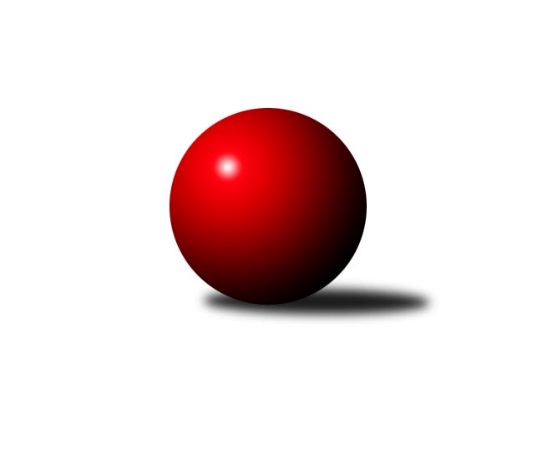 Č.20Ročník 2023/2024	21.3.2024Nejlepšího výkonu v tomto kole: 2636 dosáhlo družstvo: KK Orel Telnice BJihomoravský KP2 sever 2023/2024Výsledky 20. kolaSouhrnný přehled výsledků:KK Moravská Slávia Brno G	- TJ Sokol Brno IV B	5:3	2563:2542	7.0:5.0	18.3.KS Devítka Brno B	- KK Moravská Slávia Brno E	1:7	1879:2351	1.0:11.0	20.3.KS Devítka Brno A	- SK Brno Žabovřesky B	6:2	2482:2393	8.0:4.0	20.3.KK Slovan Rosice D	- KK Orel Telnice B	3:5	2600:2636	6.0:6.0	21.3.KK Ořechov	- SKK Veverky Brno B	2:6	2329:2408	5.0:7.0	21.3.Tabulka družstev:	1.	KS Devítka Brno A	18	15	2	1	115.5 : 28.5 	154.5 : 61.5 	 2502	32	2.	KK Moravská Slávia Brno G	18	14	2	2	96.5 : 47.5 	130.0 : 86.0 	 2418	30	3.	KK Moravská Slávia Brno E	18	10	1	7	82.0 : 62.0 	120.5 : 95.5 	 2381	21	4.	TJ Sokol Brno IV B	18	9	3	6	78.0 : 66.0 	109.0 : 107.0 	 2420	21	5.	SK Brno Žabovřesky B	17	9	2	6	76.5 : 59.5 	112.0 : 92.0 	 2355	20	6.	KK Orel Telnice B	18	8	2	8	74.0 : 70.0 	113.0 : 103.0 	 2371	18	7.	SKK Veverky Brno B	19	9	0	10	67.5 : 84.5 	102.5 : 125.5 	 2234	18	8.	KK Moravská Slávia Brno F	17	8	1	8	73.5 : 62.5 	116.0 : 88.0 	 2351	17	9.	KK Slovan Rosice D	17	7	1	9	63.5 : 72.5 	106.5 : 97.5 	 2375	15	10.	KK Ořechov	18	2	0	16	38.0 : 106.0 	78.5 : 137.5 	 2269	4	11.	KS Devítka Brno B	18	0	0	18	19.0 : 125.0 	33.5 : 182.5 	 1976	0Podrobné výsledky kola:	 KK Moravská Slávia Brno G	2563	5:3	2542	TJ Sokol Brno IV B	Hana Remešová	 	 190 	 172 		362 	 0:2 	 435 	 	199 	 236		Petr Berka	Martin Mikulič	 	 205 	 226 		431 	 1:1 	 446 	 	244 	 202		Libuše Janková	Štěpán Večerka	 	 211 	 232 		443 	 2:0 	 384 	 	170 	 214		Ivona Hájková	Martin Večerka	 	 212 	 242 		454 	 2:0 	 409 	 	194 	 215		Jaroslav Komárek	Štěpán Kalas	 	 189 	 211 		400 	 0:2 	 452 	 	221 	 231		Martin Pokorný	Miroslav Oujezdský	 	 235 	 238 		473 	 2:0 	 416 	 	226 	 190		Jiří Žákrozhodčí:  Vedoucí družstevNejlepší výkon utkání: 473 - Miroslav Oujezdský	 KS Devítka Brno B	1879	1:7	2351	KK Moravská Slávia Brno E	Petr Náplava	 	 133 	 139 		272 	 0:2 	 363 	 	192 	 171		Jozef Pavlovič	Vítězslav Klusák	 	 166 	 187 		353 	 1:1 	 340 	 	171 	 169		Zdeněk Sokola	Vladimír Hlaváč	 	 149 	 171 		320 	 0:2 	 409 	 	217 	 192		Jiří Bělohlávek	Milan Pospíchal	 	 151 	 152 		303 	 0:2 	 449 	 	224 	 225		Karel Brandejský	Lucie Kulendíková	 	 193 	 185 		378 	 0:2 	 418 	 	210 	 208		Milan Kučera	Josef Kaderka	 	 141 	 112 		253 	 0:2 	 372 	 	173 	 199		Radek Proboštrozhodčí:  Vedoucí družstevNejlepší výkon utkání: 449 - Karel Brandejský	 KS Devítka Brno A	2482	6:2	2393	SK Brno Žabovřesky B	Petr Juránek	 	 207 	 208 		415 	 0:2 	 473 	 	242 	 231		Radim Jelínek	Jaroslav Sedlář	 	 203 	 199 		402 	 2:0 	 375 	 	201 	 174		Zdeněk Vladík	Jaroslav Sláma	 	 208 	 228 		436 	 2:0 	 333 	 	164 	 169		Antonín Zvejška	Stanislav Barva	 	 214 	 173 		387 	 1:1 	 425 	 	198 	 227		Vítězslav Krapka	Jiří Černohlávek	 	 171 	 208 		379 	 1:1 	 365 	 	184 	 181		Marek Černý	Oldřich Kopal	 	 233 	 230 		463 	 2:0 	 422 	 	218 	 204		Zdeněk Kouřilrozhodčí:  Vedoucí družstevNejlepší výkon utkání: 473 - Radim Jelínek	 KK Slovan Rosice D	2600	3:5	2636	KK Orel Telnice B	Jakub Klištinec	 	 217 	 227 		444 	 2:0 	 414 	 	192 	 222		Josef Hájek	Dan Šrámek	 	 234 	 209 		443 	 1:1 	 457 	 	227 	 230		Robert Zajíček	Anastasios Jiaxis	 	 240 	 209 		449 	 1:1 	 429 	 	204 	 225		Markéta Mikáčová	Petr Vyhnalík	 	 240 	 239 		479 	 2:0 	 434 	 	223 	 211		Robert Ondrůj	Jaroslav Zmeškal	 	 207 	 212 		419 	 0:2 	 448 	 	216 	 232		Alena Dvořáková	Radek Hrdlička	 	 189 	 177 		366 	 0:2 	 454 	 	209 	 245		Milan Doušekrozhodčí:  Vedoucí družstevNejlepší výkon utkání: 479 - Petr Vyhnalík	 KK Ořechov	2329	2:6	2408	SKK Veverky Brno B	Jitka Bukáčková	 	 212 	 188 		400 	 1:1 	 403 	 	204 	 199		Martin Doležal	Daniel Mikša	 	 208 	 205 		413 	 0:2 	 445 	 	227 	 218		Vladimír Veselý	Pavel Porč	 	 180 	 212 		392 	 2:0 	 373 	 	173 	 200		Roman Jurnečka	Petr Smejkal	 	 172 	 220 		392 	 1:1 	 376 	 	182 	 194		František Uher	Dalibor Šmíd	 	 178 	 215 		393 	 1:1 	 395 	 	192 	 203		Miloš Vážan	Lubomír Pár	 	 163 	 176 		339 	 0:2 	 416 	 	190 	 226		David Raškarozhodčí:  Vedoucí družstevNejlepší výkon utkání: 445 - Vladimír VeselýPořadí jednotlivců:	jméno hráče	družstvo	celkem	plné	dorážka	chyby	poměr kuž.	Maximum	1.	Štěpán Večerka 	KK Moravská Slávia Brno G	437.11	298.0	139.2	4.8	5/5	(472)	2.	Oldřich Kopal 	KS Devítka Brno A	433.58	301.4	132.1	7.2	6/6	(507)	3.	Jaroslav Sláma 	KS Devítka Brno A	433.20	296.1	137.1	7.8	5/6	(480)	4.	Martin Pokorný 	TJ Sokol Brno IV B	429.05	288.9	140.2	8.0	4/6	(473)	5.	Jaroslav Sedlář 	KS Devítka Brno A	425.01	291.1	133.9	5.1	6/6	(462)	6.	Radim Jelínek 	SK Brno Žabovřesky B	424.03	289.2	134.8	5.9	5/5	(476)	7.	Vladimír Veselý 	SKK Veverky Brno B	423.69	300.9	122.8	7.3	4/6	(459)	8.	Petr Juránek 	KS Devítka Brno A	422.19	295.7	126.5	7.9	5/6	(463)	9.	Radka Konečná 	KK Ořechov	421.78	294.5	127.3	8.1	4/6	(457)	10.	Štěpán Kalas 	KK Moravská Slávia Brno G	420.82	296.7	124.1	10.5	4/5	(457)	11.	Jiří Bělohlávek 	KK Moravská Slávia Brno E	420.72	287.4	133.3	6.7	6/6	(486)	12.	Karel Brandejský 	KK Moravská Slávia Brno E	418.97	290.8	128.2	8.0	6/6	(481)	13.	Alena Dvořáková 	KK Orel Telnice B	418.46	291.9	126.5	6.8	6/6	(448)	14.	Radka Rosendorfová 	KS Devítka Brno A	418.25	288.9	129.3	10.0	4/6	(455)	15.	Libuše Janková 	TJ Sokol Brno IV B	418.20	292.0	126.2	7.0	6/6	(478)	16.	Robert Zajíček 	KK Orel Telnice B	414.31	289.4	124.9	8.3	6/6	(462)	17.	Petr Vyhnalík 	KK Slovan Rosice D	413.30	285.2	128.1	8.9	5/6	(479)	18.	Jaroslav Komárek 	TJ Sokol Brno IV B	413.21	293.3	119.9	9.8	4/6	(449)	19.	Lenka Indrová 	KK Moravská Slávia Brno F	413.03	286.5	126.6	8.7	5/5	(451)	20.	Josef Hájek 	KK Orel Telnice B	409.64	284.9	124.7	7.8	6/6	(429)	21.	Petr Berka 	TJ Sokol Brno IV B	408.73	282.1	126.6	7.4	5/6	(450)	22.	Marika Celbrová 	KK Moravská Slávia Brno F	407.82	286.7	121.1	8.9	5/5	(462)	23.	Martina Kliková 	KK Moravská Slávia Brno G	407.60	282.1	125.6	8.9	4/5	(465)	24.	Martin Večerka 	KK Moravská Slávia Brno G	407.17	292.0	115.2	9.7	4/5	(454)	25.	Stanislav Barva 	KS Devítka Brno A	406.97	282.7	124.3	7.6	5/6	(430)	26.	Ivona Hájková 	TJ Sokol Brno IV B	406.46	290.4	116.1	10.3	4/6	(426)	27.	Jiří Žák 	TJ Sokol Brno IV B	405.94	283.8	122.1	12.1	4/6	(428)	28.	Martin Mikulič 	KK Moravská Slávia Brno G	404.50	290.4	114.1	8.4	4/5	(447)	29.	Radek Hrdlička 	KK Slovan Rosice D	404.02	282.0	122.1	8.4	6/6	(458)	30.	Jiří Jungmann 	KK Moravská Slávia Brno E	403.54	283.6	120.0	9.3	5/6	(473)	31.	Jaroslav Zmeškal 	KK Slovan Rosice D	402.15	279.7	122.5	9.8	6/6	(454)	32.	Markéta Mikáčová 	KK Orel Telnice B	401.46	288.3	113.1	11.1	4/6	(440)	33.	Jiří Hrdlička 	KK Slovan Rosice D	399.90	279.0	120.9	13.6	6/6	(500)	34.	Milan Doušek 	KK Orel Telnice B	399.83	288.4	111.4	9.9	6/6	(454)	35.	Vítězslav Krapka 	SK Brno Žabovřesky B	399.46	280.7	118.8	6.3	5/5	(431)	36.	Anastasios Jiaxis 	KK Slovan Rosice D	399.25	281.0	118.2	9.6	4/6	(449)	37.	Zdeněk Holoubek 	TJ Sokol Brno IV B	399.00	291.3	107.7	10.7	6/6	(436)	38.	Lenka Vaňková 	KK Moravská Slávia Brno F	397.18	276.9	120.3	8.6	5/5	(446)	39.	Pavel Zajíc 	KK Slovan Rosice D	396.93	282.6	114.4	10.5	5/6	(451)	40.	Jiří Černohlávek 	KS Devítka Brno A	395.96	276.8	119.1	9.1	5/6	(452)	41.	Marek Černý 	SK Brno Žabovřesky B	395.65	278.3	117.4	9.8	5/5	(440)	42.	Miloš Vážan 	SKK Veverky Brno B	395.18	282.1	113.1	12.0	5/6	(449)	43.	Zdeněk Vladík 	SK Brno Žabovřesky B	390.57	282.3	108.2	11.4	5/5	(424)	44.	Milan Sklenák 	KK Moravská Slávia Brno E	387.92	281.7	106.2	13.1	6/6	(424)	45.	Ľubomír Kubaský 	KK Slovan Rosice D	387.58	283.8	103.8	13.9	4/6	(443)	46.	Jakub Klištinec 	KK Slovan Rosice D	387.08	269.8	117.3	10.3	4/6	(444)	47.	Pavel Procházka 	KK Ořechov	387.00	276.7	110.3	13.0	4/6	(403)	48.	Robert Ondrůj 	KK Orel Telnice B	386.88	274.9	111.9	9.6	6/6	(435)	49.	Václav Vaněk 	KK Moravská Slávia Brno F	386.64	275.0	111.7	9.6	5/5	(437)	50.	Jaroslava Prokešová 	KK Orel Telnice B	386.28	270.5	115.8	10.7	4/6	(430)	51.	Zdeněk Kouřil 	SK Brno Žabovřesky B	386.03	276.7	109.3	9.9	4/5	(429)	52.	Antonín Zvejška 	SK Brno Žabovřesky B	385.19	271.9	113.3	10.7	4/5	(420)	53.	Jozef Pavlovič 	KK Moravská Slávia Brno E	383.19	272.9	110.3	11.8	6/6	(426)	54.	Daniel Mikša 	KK Ořechov	383.08	271.4	111.6	12.6	4/6	(441)	55.	Jaromíra Čáslavská 	SKK Veverky Brno B	381.89	273.5	108.4	11.0	6/6	(443)	56.	Petr Smejkal 	KK Ořechov	381.80	266.7	115.1	10.0	6/6	(435)	57.	Josef Polák 	KK Moravská Slávia Brno F	381.32	273.6	107.7	12.6	4/5	(459)	58.	Jan Vrožina 	KK Moravská Slávia Brno F	380.50	276.6	103.9	13.9	5/5	(431)	59.	Hana Remešová 	KK Moravská Slávia Brno G	372.44	267.3	105.1	15.2	5/5	(442)	60.	Pavel Medek 	SKK Veverky Brno B	371.06	265.5	105.6	12.8	6/6	(429)	61.	Radek Probošt 	KK Moravská Slávia Brno E	370.72	264.8	106.0	12.7	4/6	(403)	62.	Martin Doležal 	SKK Veverky Brno B	370.68	262.6	108.1	13.4	5/6	(450)	63.	František Uher 	SKK Veverky Brno B	369.08	265.6	103.5	13.8	4/6	(433)	64.	David Raška 	SKK Veverky Brno B	365.21	257.6	107.6	13.9	4/6	(417)	65.	Roman Jurnečka 	SKK Veverky Brno B	364.45	262.1	102.4	14.3	5/6	(406)	66.	Lucie Kulendíková 	KS Devítka Brno B	357.85	261.2	96.7	14.9	5/5	(400)	67.	Zdeněk Sokola 	KK Moravská Slávia Brno E	351.40	259.7	91.7	15.5	4/6	(398)	68.	Dalibor Šmíd 	KK Ořechov	349.17	258.5	90.7	15.8	4/6	(393)	69.	Karel Krajina 	SKK Veverky Brno B	341.38	251.4	90.0	18.4	4/6	(383)	70.	Jitka Bukáčková 	KK Ořechov	338.08	253.5	84.5	18.5	5/6	(400)	71.	Lubomír Pár 	KK Ořechov	334.44	244.7	89.8	18.0	4/6	(349)	72.	Vladimír Hlaváč 	KS Devítka Brno B	331.78	253.1	78.7	21.3	5/5	(356)	73.	Vítězslav Klusák 	KS Devítka Brno B	325.17	246.5	78.7	21.8	5/5	(367)	74.	Milan Pospíchal 	KS Devítka Brno B	305.00	225.9	79.1	22.6	5/5	(336)	75.	Radan Knopp 	KS Devítka Brno B	280.38	214.1	66.3	25.9	4/5	(315)	76.	Josef Kaderka 	KS Devítka Brno B	277.83	213.2	64.7	29.2	4/5	(314)		Marián Pačiska 	KK Slovan Rosice D	484.00	342.0	142.0	6.0	1/6	(484)		Michal Hrdlička 	KK Slovan Rosice D	458.33	306.7	151.7	3.7	3/6	(495)		Rudolf Zouhar 	TJ Sokol Brno IV B	449.50	306.3	143.2	6.2	3/6	(487)		Jaromír Doležel 	KK Moravská Slávia Brno G	443.00	284.0	159.0	7.0	1/5	(443)		Miroslav Oujezdský 	KK Moravská Slávia Brno G	441.83	309.2	132.7	8.3	3/5	(473)		Petra Rejchrtová 	KK Moravská Slávia Brno G	441.50	299.0	142.5	4.0	1/5	(449)		Jan Bernatík 	KK Moravská Slávia Brno G	438.60	305.3	133.3	6.7	3/5	(497)		Milan Kučera 	KK Moravská Slávia Brno E	428.10	295.1	133.0	6.9	3/6	(486)		Martin Ryšavý 	KK Ořechov	425.60	298.9	126.7	9.5	3/6	(465)		Dan Šrámek 	KK Slovan Rosice D	417.23	293.8	123.4	9.8	3/6	(443)		Jiří Martínek 	KS Devítka Brno B	415.33	284.0	131.3	6.2	3/5	(443)		Libor Čížek 	KK Ořechov	403.13	281.4	121.7	8.5	3/6	(433)		Pavel Porč 	KK Ořechov	401.21	277.2	124.0	10.0	3/6	(414)		Bohumil Sehnal 	TJ Sokol Brno IV B	381.00	285.0	96.0	16.0	1/6	(381)		Jaroslav Navrátil 	KK Moravská Slávia Brno F	366.67	263.3	103.3	15.3	1/5	(389)		Cyril Vaško 	KS Devítka Brno A	358.67	261.0	97.7	12.7	3/6	(398)		Jiří Josefík 	TJ Sokol Brno IV B	358.00	263.4	94.6	17.3	2/6	(396)		Vítězslav Kopal 	KS Devítka Brno B	357.07	270.3	86.8	16.4	3/5	(396)		Leona Jelínková 	KK Ořechov	350.17	256.3	93.9	17.2	3/6	(382)		Miloslav Ostřížek 	SK Brno Žabovřesky B	346.50	254.5	92.0	13.0	2/5	(374)		Milan Krejčí 	TJ Sokol Brno IV B	346.50	263.0	83.5	16.0	2/6	(347)		Miroslav Krapka 	KK Moravská Slávia Brno F	344.17	249.3	94.8	18.2	3/5	(378)		Vladimír Venclovský 	TJ Sokol Brno IV B	343.83	258.7	85.2	16.7	3/6	(402)		Roman Brener 	TJ Sokol Brno IV B	343.80	252.6	91.2	16.0	1/6	(372)		Jiří Hrazdíra  st.	KK Orel Telnice B	343.17	245.9	97.3	15.0	3/6	(379)		Martin Staněk 	KS Devítka Brno B	339.17	250.2	89.0	18.7	2/5	(357)		Jan Šustr 	KK Orel Telnice B	337.50	255.8	81.7	18.2	3/6	(375)		Karel Pospíšil 	SK Brno Žabovřesky B	333.17	239.5	93.7	12.0	3/5	(352)		Zdeněk Čípek 	KK Moravská Slávia Brno G	327.50	236.3	91.2	19.5	3/5	(354)		Petr Náplava 	KS Devítka Brno B	297.00	223.3	73.7	26.0	1/5	(332)		Marta Hrdličková 	KK Orel Telnice B	278.00	219.0	59.0	25.0	1/6	(281)		Peter Vagner 	KK Orel Telnice B	274.00	207.5	66.5	26.5	2/6	(315)		Václav Doležal 	SKK Veverky Brno B	215.00	153.0	62.0	38.0	1/6	(215)		Miroslav Vítek 	KK Moravská Slávia Brno G	203.00	158.0	45.0	40.0	1/5	(203)Sportovně technické informace:Starty náhradníků:registrační číslo	jméno a příjmení 	datum startu 	družstvo	číslo startu
Hráči dopsaní na soupisku:registrační číslo	jméno a příjmení 	datum startu 	družstvo	11170	Martin Pokorný	18.03.2024	TJ Sokol Brno IV B	Program dalšího kola:21. kolo25.3.2024	po	18:00	KK Moravská Slávia Brno E - KS Devítka Brno A	27.3.2024	st	17:30	KK Moravská Slávia Brno F - KK Slovan Rosice D (dohrávka z 15. kola)	3.4.2024	st	16:30	TJ Sokol Brno IV B - KK Ořechov	3.4.2024	st	17:00	KK Orel Telnice B - KS Devítka Brno B	3.4.2024	st	17:00	SK Brno Žabovřesky B - KK Moravská Slávia Brno G				KK Slovan Rosice D - -- volný los --	5.4.2024	pá	17:00	SKK Veverky Brno B - KK Moravská Slávia Brno F	Nejlepší šestka kola - absolutněNejlepší šestka kola - absolutněNejlepší šestka kola - absolutněNejlepší šestka kola - absolutněNejlepší šestka kola - dle průměru kuželenNejlepší šestka kola - dle průměru kuželenNejlepší šestka kola - dle průměru kuželenNejlepší šestka kola - dle průměru kuželenNejlepší šestka kola - dle průměru kuželenPočetJménoNázev týmuVýkonPočetJménoNázev týmuPrůměr (%)Výkon6xPetr VyhnalíkRosice D4798xRadim JelínekŽabovřesky B122.964734xRadim JelínekŽabovřesky B47311xOldřich KopalDevítka A 120.364633xMiroslav OujezdskýMS Brno G4734xMiroslav OujezdskýMS Brno G117.384737xOldřich KopalDevítka A 4633xKarel BrandejskýMS Brno E116.724493xRobert ZajíčekTelnice B4574xJaroslav SlámaDevítka A 113.344361xMilan DoušekTelnice B4543xPetr VyhnalíkRosice D113.09479